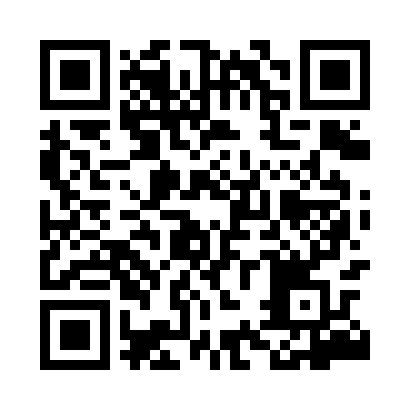 Prayer times for Culion, PhilippinesWed 1 May 2024 - Fri 31 May 2024High Latitude Method: NonePrayer Calculation Method: Muslim World LeagueAsar Calculation Method: ShafiPrayer times provided by https://www.salahtimes.comDateDayFajrSunriseDhuhrAsrMaghribIsha1Wed4:275:4111:573:096:147:232Thu4:265:4011:573:096:147:243Fri4:265:4011:573:106:147:244Sat4:255:4011:573:106:147:245Sun4:255:3911:573:116:147:246Mon4:245:3911:573:116:157:257Tue4:245:3911:573:126:157:258Wed4:245:3811:573:126:157:259Thu4:235:3811:573:136:157:2610Fri4:235:3811:563:136:157:2611Sat4:225:3711:563:146:167:2612Sun4:225:3711:563:146:167:2713Mon4:215:3711:563:156:167:2714Tue4:215:3711:563:156:167:2715Wed4:215:3611:563:166:177:2816Thu4:205:3611:563:166:177:2817Fri4:205:3611:563:166:177:2918Sat4:205:3611:573:176:177:2919Sun4:195:3611:573:176:187:2920Mon4:195:3511:573:186:187:3021Tue4:195:3511:573:186:187:3022Wed4:195:3511:573:196:187:3023Thu4:185:3511:573:196:197:3124Fri4:185:3511:573:196:197:3125Sat4:185:3511:573:206:197:3226Sun4:185:3511:573:206:207:3227Mon4:185:3511:573:216:207:3228Tue4:185:3511:573:216:207:3329Wed4:175:3511:583:216:207:3330Thu4:175:3511:583:226:217:3431Fri4:175:3511:583:226:217:34